№ п/пНаименование товара, работ, услугЕд. изм.Кол-воТехнические, функциональные характеристикиТехнические, функциональные характеристики№ п/пНаименование товара, работ, услугЕд. изм.Кол-воПоказатель (наименование комплектующего, технического параметра и т.п.)Описание, значениеДетское игровое оборудование ДИО 5.121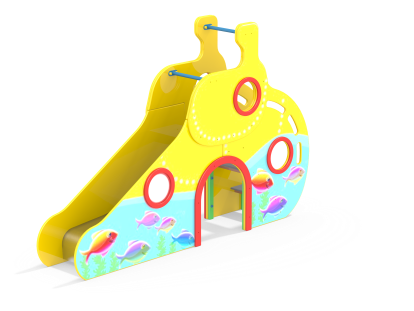 Шт. 1Детское игровое оборудование ДИО 5.121Шт. 1Высота (мм) 1450(± 10мм)Детское игровое оборудование ДИО 5.121Шт. 1Длина (мм)2250(± 10мм)Детское игровое оборудование ДИО 5.121Шт. 1Ширина (мм)570(± 10мм)Детское игровое оборудование ДИО 5.121Шт. 1Высота площадки (мм)700(± 10мм)Детское игровое оборудование ДИО 5.121Шт. 1Применяемые материалыПрименяемые материалыДетское игровое оборудование ДИО 5.121Шт. 1ПолыВ количестве1 шт. должен быть выполнен из ламинированной, противоскользящей, влагостойкой фанеры толщиной не менее 18 мм, площадью не менее 0,4 м ², опирающейся на металлический каркас из трубы сечением не менее 25х50 мм.Детское игровое оборудование ДИО 5.121Шт. 1Лестница 700В кол-ве 1шт. Ступеньки должны быть выполнены из ламинированной противоскользящей, фанеры толщиной не менее 18 мм и деревянного бруса сечением не менее 40х90 мм скрепленными между собой. Устанавливаются в отфрезерованный паз в перилах. Перила выполнены из влагостойкой фанеры марки ФСФ сорт не ниже 2/2 и толщиной не менее 24 мм, стилизованы в виде пушки с художественной росписью. Для бетонирования используются металлические закладные детали из трубы сечением 50х25х2 мм, закрепленные на перилах и окрашенные порошковой полимерной краской.Детское игровое оборудование ДИО 5.121Шт. 1Горка 700В кол-ве 1шт. Каркас должен быть выполнен из профильной трубы сечением не менее 50х25х2мм и утоплен в отфрезерованный паз фанерного борта по всей длине. Желоб должен быть изготовлен из единого листа не ржавеющей стали, толщиной не менее 1,5 мм, приваренным к каркасу горки. Борта горки выполнены из влагостойкой фанеры марки ФСФ сорт не ниже 2/2 толщиной не менее 24 мм и высотой не менее 120мм, с художественной росписью. Боковые ограждения ската горки (они же перила лестницы) выполнены из влагостойкой фанеры марки ФСФ сорт не ниже 2/2 толщиной не менее 24мм, высотой не менее 700мм, оборудованы поручнем ограничителем на высоте не менее 600 мм. Поручень должен быть выполнены из металлической трубы диаметром не менее 32 мм и толщиной стенки 3.5мм с двумя штампованными ушками из стали не менее 4 мм, под 4 мебельных болта. Детское игровое оборудование ДИО 5.121Шт. 1МатериалыВлагостойкая фанера должна быть марки ФСФ сорт не ниже 2/2, все углы фанеры должны быть закругленными, радиус не менее 20мм, ГОСТ Р 52169-2012 и окрашенная двухкомпонентной краской, специально предназначенной для применения на детских площадках, стойкой к сложным погодным условиям, истиранию, устойчивой к воздействию ультрафиолета и влаги. Металл покрашен полимерной порошковой краской. Заглушки пластиковые, цветные.Все метизы оцинкованы.ОписаниеГорка имеет ручную художественную роспись и стилизована в виде пушки времен битвы при Бородино. 